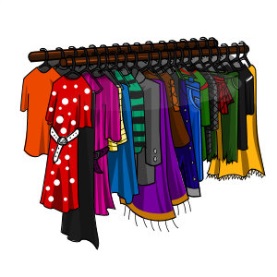 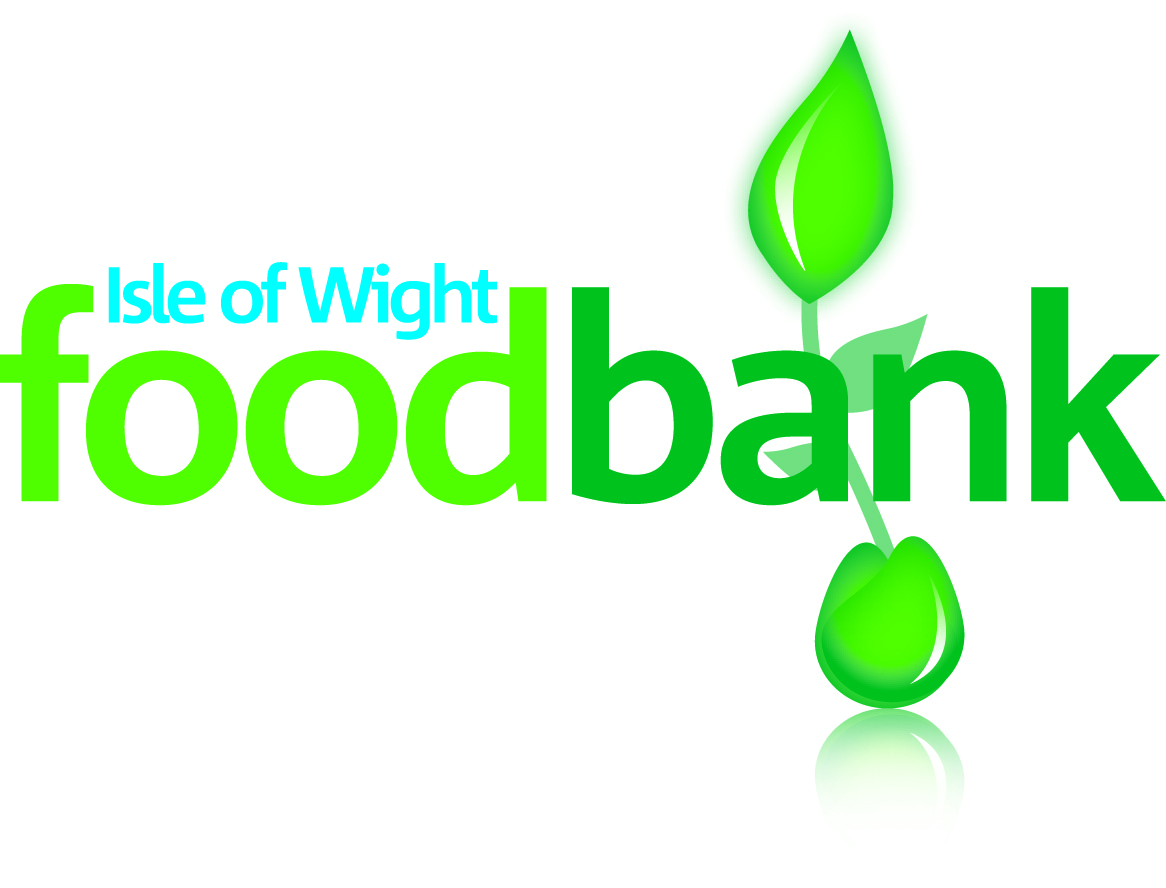 Pre-loved Clothing & Textile SaleSaturday 7 February 10am - 1pmHeld at the foodbank Centre:LOVE LANE, COWES PO31 7ETGood quality, brand named, second- hand clothes Tea, Coffee and Cake, TombolaTurning Fashion into FoodFor more information visit our website: www.theisleofwightfoodbank.comOr contact the office on 01983-292040